§3-1205.  Special indorsement; blank indorsement; anomalous indorsement(1).   If an indorsement is made by the holder of an instrument, whether payable to an identified person or payable to bearer, and the indorsement identifies a person to whom it makes the instrument payable, it is a "special indorsement."  When specially indorsed, an instrument becomes payable to the identified person and may be negotiated only by the indorsement of that person.  The principles stated in Section 3‑1110 apply to special indorsements.[PL 1993, c. 293, Pt. A, §2 (NEW).](2).   If an indorsement is made by the holder of an instrument and it is not a special indorsement, it is a "blank indorsement."  When indorsed in blank, an instrument becomes payable to bearer and may be negotiated by transfer of possession alone until specially indorsed.[PL 1993, c. 293, Pt. A, §2 (NEW).](3).   The holder may convert a blank indorsement that consists only of a signature into a special indorsement by writing, above the signature of the indorser, words identifying the person to whom the instrument is made payable.[PL 1993, c. 293, Pt. A, §2 (NEW).](4).   "Anomalous indorsement" means an indorsement made by a person who is not the holder of the instrument.  An anomalous indorsement does not affect the manner in which the instrument may be negotiated.[PL 1993, c. 293, Pt. A, §2 (NEW).]SECTION HISTORYPL 1993, c. 293, §A2 (NEW). The State of Maine claims a copyright in its codified statutes. If you intend to republish this material, we require that you include the following disclaimer in your publication:All copyrights and other rights to statutory text are reserved by the State of Maine. The text included in this publication reflects changes made through the First Regular and First Special Session of the 131st Maine Legislature and is current through November 1. 2023
                    . The text is subject to change without notice. It is a version that has not been officially certified by the Secretary of State. Refer to the Maine Revised Statutes Annotated and supplements for certified text.
                The Office of the Revisor of Statutes also requests that you send us one copy of any statutory publication you may produce. Our goal is not to restrict publishing activity, but to keep track of who is publishing what, to identify any needless duplication and to preserve the State's copyright rights.PLEASE NOTE: The Revisor's Office cannot perform research for or provide legal advice or interpretation of Maine law to the public. If you need legal assistance, please contact a qualified attorney.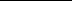 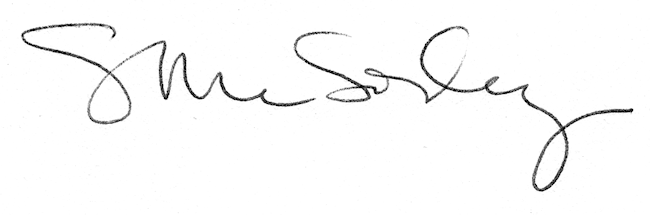 